 STEZZANO		  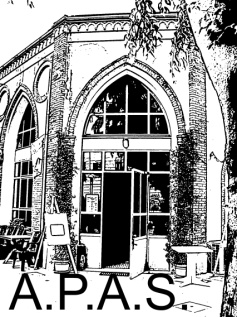 CORSO DI TAGLIO & CUCITOTenuto dalla Sig.ra  NOTARPIETROOrario: venerdì  h. 15 - 17Costo: 128€ per 8 lezioni di 2 oreInizio corso  18 Ottobre 2019Presso saletta APASNOTE INFORMATIVE per le iscrizioniA.P.A.S dalle ore 16 alle 18  (dal Lunedì al Venerdì)      TEL. :035-4540471 - 348 5363320 